Advanced Professional Module Academic Educational Supervisor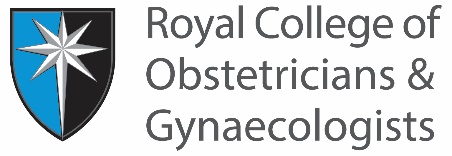 Application formPlease return this form to the regional ATSM Director.General information about youName :Position:Address:Email address:Phone no:Application detailsApplication detailsApplication detailsApplication detailsApplication detailsPlease describe how you meet the person specification requirements (ideally all criteria should be met) using the headings for the role description below to structure your application (maximum 500 words per applicable statement):Should have all of the following:Should be a Consultant Obstetrician/Gynaecologist OR Experienced Clinical LecturerShould show some evidence of clinical research training – research degree (MD, PhD) or dedicated research experience.Should have a current GCP certificateShould have been a local Principal Investigator on a multicentre portfolio research studyShould be currently certified as an Educational Supervisor (within previous 3 years)It is preferable to have any of the following:Should have authored/co-authored papers in the previous 3 years.Should have an Honorary Academic Lectureship appointment.Please describe how you meet the person specification requirements (ideally all criteria should be met) using the headings for the role description below to structure your application (maximum 500 words per applicable statement):Should have all of the following:Should be a Consultant Obstetrician/Gynaecologist OR Experienced Clinical LecturerShould show some evidence of clinical research training – research degree (MD, PhD) or dedicated research experience.Should have a current GCP certificateShould have been a local Principal Investigator on a multicentre portfolio research studyShould be currently certified as an Educational Supervisor (within previous 3 years)It is preferable to have any of the following:Should have authored/co-authored papers in the previous 3 years.Should have an Honorary Academic Lectureship appointment.Please describe how you meet the person specification requirements (ideally all criteria should be met) using the headings for the role description below to structure your application (maximum 500 words per applicable statement):Should have all of the following:Should be a Consultant Obstetrician/Gynaecologist OR Experienced Clinical LecturerShould show some evidence of clinical research training – research degree (MD, PhD) or dedicated research experience.Should have a current GCP certificateShould have been a local Principal Investigator on a multicentre portfolio research studyShould be currently certified as an Educational Supervisor (within previous 3 years)It is preferable to have any of the following:Should have authored/co-authored papers in the previous 3 years.Should have an Honorary Academic Lectureship appointment.Please describe how you meet the person specification requirements (ideally all criteria should be met) using the headings for the role description below to structure your application (maximum 500 words per applicable statement):Should have all of the following:Should be a Consultant Obstetrician/Gynaecologist OR Experienced Clinical LecturerShould show some evidence of clinical research training – research degree (MD, PhD) or dedicated research experience.Should have a current GCP certificateShould have been a local Principal Investigator on a multicentre portfolio research studyShould be currently certified as an Educational Supervisor (within previous 3 years)It is preferable to have any of the following:Should have authored/co-authored papers in the previous 3 years.Should have an Honorary Academic Lectureship appointment.Please describe how you meet the person specification requirements (ideally all criteria should be met) using the headings for the role description below to structure your application (maximum 500 words per applicable statement):Should have all of the following:Should be a Consultant Obstetrician/Gynaecologist OR Experienced Clinical LecturerShould show some evidence of clinical research training – research degree (MD, PhD) or dedicated research experience.Should have a current GCP certificateShould have been a local Principal Investigator on a multicentre portfolio research studyShould be currently certified as an Educational Supervisor (within previous 3 years)It is preferable to have any of the following:Should have authored/co-authored papers in the previous 3 years.Should have an Honorary Academic Lectureship appointment.Please supply a short statement explaining why you would like to be considered for the role of Advanced Professional Module in Clinical Research Academic Educational Supervisor.Please supply a short statement explaining why you would like to be considered for the role of Advanced Professional Module in Clinical Research Academic Educational Supervisor.Please supply a short statement explaining why you would like to be considered for the role of Advanced Professional Module in Clinical Research Academic Educational Supervisor.Please supply a short statement explaining why you would like to be considered for the role of Advanced Professional Module in Clinical Research Academic Educational Supervisor.Please supply a short statement explaining why you would like to be considered for the role of Advanced Professional Module in Clinical Research Academic Educational Supervisor.Please indicate whether you have support for this activity from your Trust.Please indicate whether you have support for this activity from your Trust.Please indicate whether you have support for this activity from your Trust.Please indicate whether you have support for this activity from your Trust.Yes / NoDo you have any particular requirements or issues that we should bear in mind when considering your application?Do you have any particular requirements or issues that we should bear in mind when considering your application?Do you have any particular requirements or issues that we should bear in mind when considering your application?Do you have any particular requirements or issues that we should bear in mind when considering your application?Do you have any particular requirements or issues that we should bear in mind when considering your application?Signature:    Date:Name (capitals):LETB/Region: